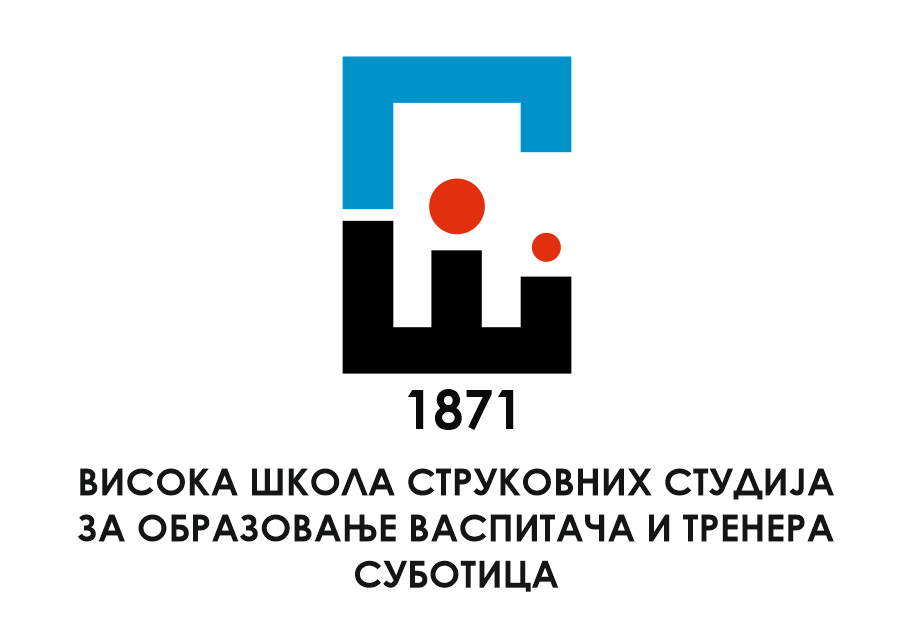 ВИСОКА ШКОЛА СТРУКОВНИХ СТУДИЈА ЗА ОБРАЗОВАЊЕ ВАСПИТАЧА И ТРЕНЕРА СУБОТИЦАFELSŐFOKÚ SZAKIRÁNYÚ ÓVOKÉPZŐ ÉS EDZŐ SZAK SZABADKAБанијска 67, тел. +381(0)24 547-870, факс +381(0)24 547-870Пиб: 100847552, текући рачун: 840-446666-88, матични број: 08058482,шифра делатности: 8542, e-mail: visokaskola@vsovsu.rs, web: www.vsovsu.rsБрој:Датум:ИЗВЕШТАЈ РЕЦЕНЗЕНТА О УЏБЕНИКУ ИЛИ ДРУГОМ НАСТАВНОМ МАТЕРИЈАЛУПодаци о рецензентуИме и презиме, научно-наставно или истраживачко звање:________________________________________________________________________Матична установа:________________________________________________________________________Подаци о рецензираном делу Аутор(и): ______________________________________________________________Наслов:_______________________________________________________________Врста дела (уџбеник или други наставни материјал): __________________________Коме је дело намењено (студијски програми, предмети):_________________________________________________________________________Мишљење о делу: Да ли предложени рукопис одговара садржају предмета?      ДА    ДЕЛИМИЧНО     НЕДа ли је рукопис методички прилагођен предмету?                ДА    ДЕЛИМИЧНО     НЕ       Да ли се аутор служио одговарајућом литературом?              ДА    ДЕЛИМИЧНО     НЕ        Да ли постоји попис литературе?                                              ДА    ДЕЛИМИЧНО     НЕ        Да ли постоје и друга дела сличног садржаја и квалитета      ДА    ДЕЛИМИЧНО     НЕнамењена истом наставном предмету/има?                                      Да ли је садржај рукописа изнет прегледно и јасно                ДА    ДЕЛИМИЧНО     НЕу језичком и концептуалном смислу?                                                                                        Закључак и оценаПредлози за евентуалне исправке и промене у рукопису:Да ли дело у потпуности или делимично испуњава захтеве наставно-научне литературе за наставни предмет/е?   (навести појединачно ако је рукопис намењен за више наставних предмета)   ____________________                            У ПОТПУНОСТИ                ДЕЛИМИЧНО______________________                           У ПОТПУНОСТИ                ДЕЛИМИЧНО______________________                           У ПОТПУНОСТИ                ДЕЛИМИЧНО_____________________                             У ПОТПУНОСТИ                ДЕЛИМИЧНО______________________                           У ПОТПУНОСТИ                ДЕЛИМИЧНОЗавршна оцена с препоруком за објављивање или необјављивање рукописа као уџбеника или другог наставног материјала:______________________________________________________________________________________________________________________________________________________Потпис рецензента:_____________________________________